Il referente Covid https://www.eduiss.it/course/index.php?categoryid=58Corsi per il personale scolasticoQuesta categoria ospita i corsi riservati agli insegnanti delle scuole italiane.l'ISS è soggetto di per sé qualificato MIUR per la formazione del personale scolastico, abilitato in piattaforma S.O.F.I.A.- MIUR (n. 4450).Inizio moduloCerca corsiVaiFine moduloIndicazioni operative per la gestione di casi e focolai di SARS-CoV-2 nelle scuole e nei servizi educativi dell’infanzia (per personale scolastico ed educativo)Introduzione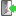 Informazioni GeneraliIl corso FAD "Indicazioni operative per la gestione di casi e focolai di SARS-CoV-2 nelle scuole e nei servizi educativi dell’infanzia (per personale scolastico ed educativo)" è riservato al personale scolastico formalmente incaricato a svolgere nelle scuole di appartenenza le funzioni di referente COVID-19.L’iscrizione sarà consentita solo a coloro che svolgono tale attività. Per agevolare le attività di contact tracing, il referente scolastico per COVID-19 dovrà:fornire l’elenco degli studenti della classe in cui si è verificato il caso confermato;fornire l’elenco degli insegnanti/educatori che hanno svolto l’attività di insegnamento all’interno della classe in cui si è verificato il caso confermato;fornire elementi per la ricostruzione dei contatti stretti avvenuti nelle 48 ore prima della comparsa dei sintomi e quelli avvenuti nei 14 giorni successivi alla comparsa dei sintomi. Per i casi asintomatici, considerare le 48 ore precedenti la raccolta del campione che ha portato alla diagnosi e i 14 giorni successivi alla diagnosi;indicare eventuali alunni/operatori scolastici con fragilità;fornire eventuali elenchi di operatori scolastici e/o alunni assenti. Oltre che collaborare con il DPD, informare e sensibilizzare il personale scolastico sui comportamenti da adottare in base alle informazioni assunte dal DPD. Insomma, è una figura che avrà un ruolo importante, innovativa, con delle chiare responsabilità di carattere giuridico e che andrà tutelata a dovere. Quello che si deve evitare è l’improvvisazione e di riempire di ulteriori e responsabilità ed oneri il personale scolastico mandandoli allo sbaraglio e a costo zero per lo Stato.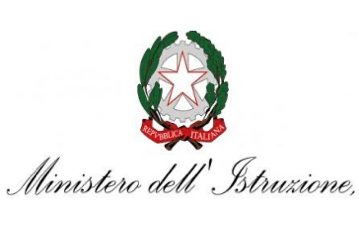 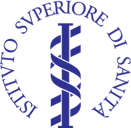 Mod. F1 Programma corso FAD Rev.3 del 04/03/2019, Pag. 1 di 3 Indicazioni operative per la gestione di casi e focolai di SARS-CoV-2 nelle scuole e nei servizi educativi dell’infanzia (per personale scolastico ed educativo) N° ID: 158F20 Descrizione 31 agosto -15 dicembre 2020 organizzato da ISTITUTO SUPERIORE DI SANITÀ Dipartimento Malattie Infettive
e
Servizio Formazione e
Ministero dell’Istruzione La riapertura della scuola attualmente prevista nel mese di settembre 2020 pone dal punto di vista epidemiologico un possibile aumento del rischio della circolazione del virus nella comunità. Questo corso FAD è stato realizzato per implementare il documento tecnico “Indicazioni operative per la gestione di casi e focolai di SARS-CoV-2 nelle scuole e nei servizi educativi dell’infanzia” e fornire un supporto operativo ai decisori e agli operatori nel settore scolastico e nei Dipartimenti di Prevenzione che sono a pieno titolo coinvolti nel monitoraggio e nella risposta a casi sospetti/probabili e confermati di COVID-19 nonché nell’attuare strategie di prevenzione a livello comunitario. Scopo e obiettivi generali Al termine del corso i partecipanti saranno in grado di utilizzare gli elementi operativi per la preparazione, il monitoraggio e la risposta a potenziali focolai e casi di COVID-19 collegati all’ambito scolastico e dei servizi educativi per l’infanzia adottando modalità razionali, condivise e coerenti sul territorio nazionale. Metodologia didattica e modalità di erogazione Metodo didattico attivo ispirato ai principi dell'apprendimento per problemi, Problem-based Learning (PBL), in cui i singoli partecipanti si attivano attraverso la definizione di propri obiettivi di apprendimento e la soluzione di un problema, ispirato al proprio contesto professionale. Il problema è finalizzato a stimolare i partecipanti al confronto con le proprie esperienze professionali e conoscenze pregresse e all'identificazione dei bisogni formativi personali in relazione alla problematica proposta. Attraverso lo studio del materiale didattico selezionato dagli esperti e la ricerca di ulteriore materiale scientifico per raggiungere i propri obiettivi di apprendimento, il partecipante acquisisce nuovi elementi di conoscenza e nuove capacità per la risoluzione del problema stesso. Erogazione tramite piattaforma https://www.eduiss.it. Struttura del Corso: Il corso contiene: Introduzione al corso che ne spiega la rilevanza, le finalità generali e la struttura Obiettivi generali del corso N. 1 unità di apprendimento L’unità di apprendimento contiene:
• un problema/scenario realistico in relazione ai temi del corso, utile per la definizione degli obiettivi di apprendimento e l’attivazione del processo di apprendimento
• Materiale di supporto (riferimenti bibliografici e indirizzi web specifici dell’argomento trattato) e lettura (documenti selezionati o preparati ad hoc dagli esperti) per l’acquisizione di una conoscenza di base sugli argomenti trattati nel Corso Mod. F1 Programma corso FAD Rev.3 del 04/03/2019, Pag. 2 di 3 • i tutorial, che rappresentano la sintesi dei principali elementi di discussione e di studio del corso • la definizione di un'ipotesi risolutiva del problema
• Questionario di ricaduta formativa
• pre e Post test autovalutativo • test certificativo. Tra le risorse a disposizione del partecipante: Bacheca news Guida al partecipante FAQ (Frequently Asked Questions) Durata e svolgimento del corso: Per la fruizione del corso sono previste 9 ore. Il corso sarà disponibile dal 31 agosto 2020 al 15 dicembre 2020 Modalità di valutazione: La prova certificativa è composta da domande con risposte a scelta multipla (4 opzioni), di cui una sola è corretta e sarà superata con il raggiungimento del 75% di risposte corrette. Il partecipante avrà a disposizione tre tentativi per il superamento del test di valutazione finale. I partecipanti devono obbligatoriamente aver svolto anche le prove formative previste nel corso, che sono: il test di ingresso (pre-test) da compilare all'inizio del corso che consente al partecipante di valutare le proprie conoscenze pregresse sugli argomenti trattati nel corso. È obbligatorio, ma non costituisce un test di sbarramento. il test di autovalutazione (post-test) del livello di conoscenze acquisite, inserito al termine di ogni unità di apprendimento. È obbligatorio, ma svolge una funzione formativa perché permette di valutare autonomamente la necessità o meno di approfondire lo studio dei temi trattati, per mezzo della visualizzazione di un feedback in cui sono segnalate le domande alle quali non è stato risposto correttamente, con il rimando all’obiettivo d’apprendimento da rivedere. Per il corso è previsto inoltre un questionario di ricaduta formativa, un questionario di gradimento del corso e un questionario ECM di valutazione della qualità percepita, la cui compilazione, insieme al superamento del test di valutazione finale, consentirà il conseguimento dei crediti ECM. ESPERTI che hanno preparato i contenuti: Fortunato D’Ancona - Dipartimento Malattie Infettive, Istituto Superiore di Sanità, Roma Alessandro Mustazzolu – Servizio Comunicazione Scientifica, Istituto Superiore di Sanità, Roma Andrea Siddu - Dipartimento Malattie Infettive, Istituto Superiore di Sanità, Roma
Laura Pazienti – Ministero dell’Istruzione, Roma Responsabili Scientifici dell’evento Fortunato D’Ancona - Dipartimento Malattie Infettive, Istituto Superiore di Sanità, Roma Alfonso Mazzaccara - Servizio Formazione, Istituto Superiore di Sanità, Roma
Laura Pazienti – Ministero dell’Istruzione, Roma Segreteria Scientifica Alessandro Mustazzolu – Servizio Comunicazione Scientifica, Istituto Superiore di Sanità, Roma Andrea Siddu - Dipartimento Malattie Infettive, Istituto Superiore di Sanità, Roma Segreteria Scientifica metodi e tecnologie per la FAD Donatella Barbina, Debora Guerrera, Pietro Carbone, Alessandra Di Pucchio Servizio Formazione, Istituto Superiore di Sanità, Roma Mod. F1 Programma corso FAD Rev.3 del 04/03/2019, Pag. 3 di 3 Segreteria Organizzativa Federica M. Regini, Stefania Bocci Servizio Formazione, Istituto Superiore di Sanità, Roma Destinatari e numero massimo di partecipanti: Il corso è destinato al personale scolastico incaricato come “Referente scolastico per Covid-19”. L’iscrizione al corso è riservata al personale della scuola incaricato come Referente COVID-19 per le scuole, per la gestione di casi e focolai di SARS-CoV-2 nelle scuole e nei servizi educativi dell’infanzia.
Per i referenti della scuola identificati nei dipartimenti di prevenzione.
Numero massimo di partecipanti: 50.000 Modalità di iscrizione Il partecipante deve iscriversi autonomamente online all'indirizzo https://www.eduiss.it. L'iscrizione avviene attraverso le seguenti fasi: 1) Creazione del proprio account in piattaforma all'indirizzo https://www.eduiss.it ATTENZIONE: la creazione del proprio account NON equivale all'iscrizione al corso. 2) Iscrizione al corso selezionando tra i corsi disponibili il titolo del corso "Indicazioni operative per la gestione di casi e focolai di SARS-CoV-2 nelle scuole e nei servizi educativi dell’infanzia (per personale scolastico ed educativo)" All'indirizzo http://www.eduiss.it/mod/page/view.php?id=557 è presente il dettaglio su "Come iscriversi". Le iscrizioni sono aperte dal 31 agosto al 9 dicembre 2020 La partecipazione all’evento è gratuita. Per ogni informazione attinente al corso e per informazioni tecnico metodologiche si prega contattare: formazione.fad@iss.it. Iscrizioni31 agosto 2020 - 9 dicembre (o ad esaurimento del limite di partecipanti iscritti).L’iscrizione sarà consentita solo al personale scolastico formalmente incaricato a svolgere nella scuola di appartenenza  le funzioni di referente  scolastico COVID-19 Modalità di IscrizioneIl partecipante deve iscriversi autonomamente online all'indirizzo https://www.eduiss.it. 
L'iscrizione avviene attraverso le seguenti fasi: 
Creazione del proprio account in piattaforma all'indirizzo https://www.eduiss.itAlla voce “Appartieni a una professione ECM?” selezionare “NO” e a seguire selezionare “Referente scolastico COVID-19”
ATTENZIONE: la creazione del proprio account NON equivale all'iscrizione al corso. Iscrizione al corso: selezionare tra i "Corsi riservati al personale scolastico" il titolo del corso "Indicazioni operative per la gestione di casi e focolai di SARS-CoV-2 nelle scuole e nei servizi educativi dell’infanzia (per personale scolastico ed educativo)"Limite partecipanti50.000DestinatariPersonale scolastico formalmente incaricato come Referente scolastico COVID-19 per la gestione di casi e focolai di SARS-CoV-2 nelle scuole e nei servizi educativi dell’infanziaOre formative riconosciute 9 ore Periodo di erogazione del Corso31 agosto -15 dicembreTempo previsto per la fruizione9 ore
Per ulteriori informazioniProgramma del Corso